ОФИЦИАЛЬНО        В соответствии со статьями 49, 50 Уголовного кодекса Российской Федерации, статьями 25, 39 Уголовно-исполнительного кодекса Российской Федерации, Уголовно-процессуальным кодексом Российской Федерации, Администрация сельского поселения Малый Толкай муниципального района Похвистневский Самарской области,ПОСТАНОВЛЯЕТ:1. Определить Перечень мест (объектов) для отбывания осужденными наказания в виде обязательных работ на территории сельского поселения Малый Толкай муниципального района Похвистневский Самарской области согласно Приложению 1.2. Определить Перечень мест (объектов) для отбывания осужденными наказания в виде исправительных работ на территории сельского поселения Малый Толкай муниципального района Похвистневский Самарской области согласно Приложению 2.3. Разместить настоящее постановления в газете «Вестник поселения Малый Толкай и на официальном сайте Администрации сельского поселения Малый Толкай.4. Контроль за выполнением настоящего Постановления оставляю за собой.                                Глава поселения                                    И.Т.ДерюжоваПриложение 1УтвержденПостановлением Администрации сельского поселения Малый Толкай муниципального района Похвистневский Самарской области«20» марта 2019 № 23Перечень мест (объектов) для отбывания осужденными наказания в виде обязательных работ на территории муниципального района Похвистневский Самарской областиПриложение 2УтвержденПостановлением Администрации сельского поселения Малый Толкай муниципального района Похвистневский Самарской области«20» марта 2019 № 23Перечень мест (объектов) для отбывания осужденными наказания в виде исправительных работ на территории муниципального района Похвистневский Самарской области********************************************************************************************************************    АДМИНИСТРАЦИЯСЕЛЬСКОГО ПОСЕЛЕНИЯ                                                   МАЛЫЙ ТОЛКАЙМУНИЦИПАЛЬНОГО РАЙОНА        ПОХВИСТНЕВСКИЙ     САМАРСКОЙ ОБЛАСТИП О С Т А Н О В Л Е Н И Е      20 марта 2019 года №  24Об имущественной поддержке субъектовмалого и среднего предпринимательства иорганизаций, образующих инфраструктуру поддержки субъектов малого и среднегопредпринимательства при предоставлениимуниципального имущества сельского поселения Малый Толкай муниципального района Похвистневский Самарской области    В соответствии со ст.11 Федерального закона №209-ФЗ от 24.07.2007 г. «О развитии малого и среднего предпринимательства в Российской Федерации», руководствуясь Уставом сельского поселения Малый Толкай муниципального района Похвистневский, Администрация сельского поселения Малый Толкай муниципального района Похвистневский ,П О С Т А Н О В Л Я Е Т:          1. Установить, что  Администрации сельского  поселения Малый Толкай муниципального района Похвистневский Самарской области является муниципальным органом исполнительной власти, уполномоченным осуществлять:         1.1. формирование, утверждение, ведение (в том числе ежегодное дополнение) и обязательное опубликование перечня муниципального имущества сельского  поселения Малый Толкай, свободного от прав третьих лиц (за исключением права хозяйственного ведения, права оперативного управления, а также имущественных прав субъектов малого и среднего предпринимательства), предусмотренного частью 4 статьи 18 Федерального закона от 24.07.2007 № 209-ФЗ «О развитии малого и среднего предпринимательства в Российской Федерации» (далее - Перечень), в целях предоставления муниципального имущества сельского поселения Малый Толкай во владение и (или) пользование на долгосрочной основе субъектам малого и среднего предпринимательства и организациям, образующим инфраструктуру поддержки субъектов малого    и среднего предпринимательства;1.2. предоставление в установленном порядке движимого и недвижимого муниципального имущества включенного в Перечень, во владение и (или) пользование на долгосрочной основе субъектам малого и среднего предпринимательства и организациям, образующим инфраструктуру поддержки субъектов малого и среднего предпринимательства.         2. Утвердить прилагаемые:          - порядок формирования, ведения и обязательного опубликования перечня имущества сельского  поселения Малый Толкай  свободного от прав третьих лиц (за исключением права хозяйственного ведения, права оперативного управления, а также имущественных прав субъектов малого и среднего предпринимательства), предусмотренного частью 4 статьи 18 Федерального закона  от 24.07.2007 № 209-ФЗ «О развитии малого и среднего предпринимательства в Российской Федерации» (Приложение1);       - порядок и условия предоставления имущества, находящегося в собственности сельского  поселения Малый Толкай муниципального района Похвистневский Самарской области (за исключением земельных участков), включенного в перечень имущества сельского  поселения Малый Толкай муниципального района Похвистневский Самарской области, свободного от прав третьих лиц (за исключением права хозяйственного ведения, права оперативного управления, а также имущественных прав субъектов малого и среднего предпринимательства), в целях предоставления имущества сельского  поселения Малый Толкай муниципального района Похвистневский Самарской области во владение и (или) в пользование на долгосрочной основе (в том числе по льготным ставкам арендной платы) субъектам малого и среднего предпринимательства и организациям, образующим инфраструктуру поддержки субъектов малого и среднего предпринимательства (Приложение2);         - условия договоров аренды земельных участков, находящихся в собственности сельского  поселения Малый Толкай муниципального района Похвистневский Самарской области, включенных в перечень имущества сельского  поселения Малый Толкай муниципального района Похвистневский Самарской области, свободного от прав третьих лиц (за исключением права хозяйственного ведения, права оперативного управления, а также имущественных прав субъектов малого  и среднего предпринимательства), в целях предоставления их во владение и (или пользование на долгосрочной основе(в том числе по льготным ставкам арендной платы) субъектам малого и среднего предпринимательства и организациям, образующим инфраструктуру поддержки субъектов малого и среднего предпринимательства, при заключении договоров аренды с субъектами малого  и среднего предпринимательства (Приложение3).      2.1.Порядок и условия предоставления в аренду земельных участков, включенных в перечень имущества сельского  поселения Малый Толкай муниципального района Похвистневский Самарской области, свободного от прав третьих лиц (за исключением права хозяйственного ведения, права оперативного управления, а также имущественных прав субъектов малого и среднего предпринимательства), в целях предоставления их во владение и (или) в пользование на долгосрочной основе (в том числе по льготным ставкам арендной платы) субъектам малого и среднего предпринимательства и организациям, образующим инфраструктуру поддержки субъектов малого и среднего предпринимательства (далее – Перечень), устанавливается Земельным кодексом Российской Федерации.3.  Контроль за исполнением настоящего Постановления оставляю за собой.          4. Опубликовать настоящее Постановление в газете «Вестник поселения Малый Толкай» и на сайте Администрации сельского  поселения Малый Толкай муниципального района Похвистневский Самарской области                          Глава  поселения                                                    И.Т.ДерюжоваПриложение1к постановлению Администрациисельского  поселения Малый Толкай муниципального района ПохвистневскийСамарской области от 20  марта 2019 года №  24Порядок формирования, ведения и обязательного опубликования перечня имущества сельского  поселения Малый Толкай муниципального района Похвистневский Самарской области свободного от прав третьих лиц (за исключением права хозяйственного ведения, права оперативного управления, а также имущественных прав субъектов малого и среднего предпринимательства), предусмотренного частью 4 статьи 18 Федерального закона  от 24.07.2007 № 209-ФЗ « О развитии малого и среднего предпринимательства в Российской Федерации»1. Настоящий Порядок устанавливает правила формирования, ведения                    (в том числе ежегодного дополнения) и обязательного опубликования перечня имущества сельского  поселения Малый Толкай  муниципального района Похвистневский Самарской области, свободного от прав третьих лиц  (за исключением права хозяйственного ведения, права оперативного управления,  а также имущественных прав субъектов малого и среднего предпринимательства),  предусмотренного частью 4 статьи 18 Федерального закона от 24.07.2007 N 209-ФЗ "О развитии малого и среднего предпринимательства в Российской Федерации" (далее соответственно - Федеральный закон N 209-ФЗ, Перечень), в целях предоставления имущества сельского  поселения Малый Толкай муниципального района Похвистневский Самарской области во владение и (или) в пользование на долгосрочной основе (в том числе по льготным ставкам арендной платы) субъектам малого и среднего предпринимательства и организациям, образующим инфраструктуру поддержки субъектов малого и среднего предпринимательства (далее - субъекты МСП).2. В Перечень вносятся сведения об имуществе сельского  поселения Малый Толкай муниципального района Похвистневский Самарской области, соответствующем следующим критериям:а) имущество сельского  поселения Малый Толкай муниципального района Похвистневский Самарской области свободно от прав третьих лиц (за исключением права хозяйственного ведения, права оперативного управления, а также имущественных прав субъектов МСП);б) имущество сельского  поселения Малый Толкай муниципального района Похвистневский Самарской области не ограничено в обороте;в) имущество  сельского  поселения Малый Толкай муниципального района Похвистневский Самарской области не является объектом религиозного назначения;г) имущество  сельского  поселения Малый Толкай муниципального района Похвистневский Самарской области не является объектом незавершенного строительства;д) в отношении имущества сельского  поселения Малый Толкай муниципального района Похвистневский Самарской области  не принято решение о предоставлении его иным лицам;е) имущество сельского  поселения Малый Толкай муниципального района Похвистневский Самарской области не включено в прогнозный план (программу) приватизации имущества, находящегося в собственности муниципального района Похвистневский;ж) имущество сельского  поселения Малый Толкай муниципального района Похвистневский Самарской области не признано аварийным и подлежащим сносу или реконструкции;з) в отношении земельного участка, относящегося к имуществу сельского  поселения Малый Толкай муниципального района Похвистневский Самарской области, отсутствуют основания для отказа в проведении аукциона на право заключения договора аренды такого земельного участка.и) земельный участок не относится к земельным участкам, предназначенным для ведения личного подсобного хозяйства, огородничества, садоводства, индивидуального жилищного строительства;к) земельные участки, предусмотренные подпунктами 1-10,13-15, 18 и 19 пункта 8 статьи 39.11 Земельного кодекса Российской Федерации, могут быть включены в Перечень при условии существующих обременений имущественными правами субъектов МСП.3. Внесение сведений об имуществе сельского  поселения Малый Толкай                            в Перечень (в том числе ежегодное дополнение), а также исключение сведений об имуществе сельского  поселения Малый Толкай   из Перечня осуществляется на основании решения  Администрации сельского поселения Малый Толкай  муниципального района Похвистневский Самарской области (далее - уполномоченный орган) об утверждении Перечня или о внесении в него изменений на основе предложений муниципальных органов, органов местного самоуправления организаций, выражающих интересы субъектов МСП, учреждений и предприятий сельского  поселения Малый Толкай в отношении имущества, закрепленного за ними на праве хозяйственного ведения или оперативного управления, субъектов МСП. Перечень ежегодно дополняется до 1 ноября текущего года, за исключением случая, если в собственности сельского  поселения Малый Толкай отсутствует имущество, соответствующее требованиям Федерального закона N 209-ФЗ, а также требованиям пункта 2 настоящего Порядка.Внесение сведений в Перечень об имуществе сельского  поселения Малый Толкай, закрепленном на праве хозяйственного ведения или оперативного управления за предприятиями и учреждениями сельского  поселения Малый Толкай, осуществляется по предложению указанных предприятий и учреждений с согласия органа местного самоуправления, уполномоченного на согласование сделки с соответствующим имуществом.4. Рассмотрение предложений органов местного самоуправления, организаций, выражающих интересы субъектов МСП, учреждений и предприятий сельского  поселения Малый Толкай  в отношении имущества, закрепленного за ними на праве хозяйственного ведения или оперативного управления, субъектов МСП осуществляется уполномоченным органом в течение 30 календарных дней  с даты его регистрации в уполномоченном органе. В случае рассмотрения предложения, поступившего в отношении имущества сельского  поселения Малый Толкай, закрепленного на праве хозяйственного ведения или оперативного управления за предприятиями и учреждениями сельского  поселения Малый Толкай, срок рассмотрения уполномоченным органом данного предложения составляет 45 календарных дней. По результатам рассмотрения предложения уполномоченным органом принимается одно из следующих решений:а) о включении сведений об имуществе сельского  поселения Малый Толкай,  в отношении которого поступило предложение, в Перечень с учетом критериев, установленных пунктом 2 настоящего Порядка;б) об исключении сведений об имуществе сельского  поселения Малый Толкай  Самарской области, в отношении которого поступило предложение, из Перечня       с учетом положений пунктов 8, 9 и 10 настоящего Порядка;в) об отказе в учете предложения.5. В случае принятия решения о включении сведений об имуществе сельского  поселения Малый Толкай  в Перечень либо исключении сведений об имуществе сельского  поселения Малый Толкай  из Перечня, указанного в подпунктах "а" и "б" пункта 4 настоящего Порядка, уполномоченный орган уведомляет лиц, представивших предложение,  о внесении изменений в Перечень.6. В случае принятия решения об отказе в учете предложения, указанного                  в подпункте "в" пункта 4 настоящего Порядка, уполномоченный орган направляет в адрес лиц, представивших предложение, мотивированный отказ в учете предложения.7. Отказ в учете предложения, указанного в подпункте "в" пункта 4 настоящего Порядка, принимается уполномоченным органом в случае несоответствия имущества сельского  поселения Малый Толкай требованиям Федерального закона N 209-ФЗ, а также требованиям пункта 2 настоящего Порядка.8. Уполномоченный орган вправе принять решение о внесении изменений в Перечень в части исключения сведений об имуществе сельского  поселения Малый Толкай из Перечня при условии не востребованности данного имущества со стороны субъектов МСП в течение двух лет со дня его включения в Перечень и признания несостоявшимися не менее двух объявленных торгов на право заключения договоров аренды по причине отсутствия заявок на участие в торгах от субъектов МСП. Уполномоченный орган вправе принять решение о внесении изменений в Перечень, в части исключения имущества сельского  поселения Малый Толкай  из перечня в случае необходимости использования данного имущества для муниципальных нужд.9. Уполномоченный орган обязан принять решение о внесении изменений в Перечень в части исключения сведений об имуществе сельского  поселения Малый Толкай из Перечня в одном из следующих случаев:а) право муниципальной собственности сельского  поселения Малый Толкай  на имущество прекращено по решению суда или в ином установленном законом порядке;б) несоответствие имущества сельского  поселения Малый Толкай  требованиям Федерального закона N 209-ФЗ, а также требованиям пункта 2 настоящего Порядка.10. В случае принятия уполномоченным органом решения об исключении сведений об имуществе сельского  поселения Малый Толкай  из Перечня уполномоченный орган в срок до 1 ноября года, в котором принято решение о его исключении, принимает решение о дополнении Перечня иным имуществом сельского  поселения Малый Толкай взамен исключаемого, за исключением случая, если в собственности сельского  поселения Малый Толкай отсутствует имущество, соответствующее требованиям Федерального закона N 209-ФЗ, а также требованиям пункта 2 настоящего Порядка. Если решение об исключении сведений об имуществе сельского  поселения Малый толкай из Перечня принято уполномоченным органом после 1 октября текущего года, решение о дополнении Перечня иным имуществом сельского  поселения Малый Толкай  взамен исключаемого принимается уполномоченным органом до 1 ноября года, следующего за годом, в котором принято решение об исключении, за исключением случая, если в собственности сельского  поселения Малый Толкай  отсутствует имущество, соответствующее требованиям Федерального закона N 209-ФЗ, а также требованиям пункта 2 настоящего Порядка.11. Сведения об имуществе сельского  поселения Малый Толкай  вносятся в Перечень в составе и по форме, которые установлены в соответствии с частью 4.4 статьи 18 Федерального закона N 209-ФЗ.12. Ведение Перечня осуществляется уполномоченным органом в электронной форме.13. Перечень и внесенные в него изменения подлежат обязательному опубликованию в средствах массовой информации, размещению на сайте уполномоченного органа в информационно-телекоммуникационной сети Интернет.Приложение 2к постановлению Администрациисельского  поселения Малый Толкаймуниципального района ПохвистневскийСамарской области от 20 марта 2019 года №  24Порядок и условия предоставления в аренду имущества, находящегося  в собственности сельского  поселения Малый Толкай муниципального района Похвистневский Самарской области (за исключением земельных участков), включенного в Перечень имущества  сельского  поселения Малый Толкай муниципального района Похвистневский Самарской области, свободного от прав третьих лиц (за исключением права хозяйственного ведения, права оперативного управления, а также имущественных прав субъектов малого и среднего предпринимательства), в целях предоставления имущества сельского  поселения Малый Толкай муниципального района Похвистневский Самарской области во владение и (или) в пользование на долгосрочной основе (в том числе по льготным ставкам арендной платы) субъектам  малого и среднего предпринимательства и организациям, образующим инфраструктуру поддержки субъектов малого и среднего предпринимательства.1. Настоящие порядок и условия предоставления в аренду имущества, находящегося в собственности сельского  поселения Малый Толкай муниципального района Похвистневский Самарской области, (за исключением земельных участков), включенного в перечень имущества сельского  поселения Малый Толкай, свободного от прав третьих лиц (за исключением права хозяйственного ведения, права оперативного управления, а также имущественных прав субъектов малого и среднего предпринимательства), в целях предоставления во владение и (или) в пользование на долгосрочной основе (в том числе по льготным ставкам арендной платы) субъектам малого и среднего предпринимательства                      и организациям, образующим инфраструктуру поддержки субъектов малого и среднего предпринимательства (далее соответственно - субъекты МСП, Перечень), разработаны в соответствии с Гражданским кодексом Российской Федерации, Федеральным законом от 24.07.2007 N 209-ФЗ "О развитии малого и среднего предпринимательства в Российской Федерации" (далее - Федеральный закон N 209-ФЗ), Федеральным законом от 26.07.2006 N 135-ФЗ "О защите конкуренции" (далее - Федеральный закон N 135-ФЗ), приказом Федеральной антимонопольной службы Российской Федерации от 10.02.2010 N 67 "О порядке проведения конкурсов или аукционов на право заключения договоров аренды, договоров безвозмездного пользования, договоров доверительного управления имуществом, иных договоров, предусматривающих переход прав в отношении государственного или муниципального имущества, и перечне видов имущества, в отношении которого заключение указанных договоров может осуществляться путем проведения торгов в форме конкурса" (далее - приказ ФАС N 67).2. Настоящими порядком и условиями регламентируются порядок и условия предоставления в аренду (в том числе по льготным ставкам арендной платы) субъектам МСП имущества, находящегося в собственности сельского  поселения Малый Толай муниципального района Похвистневский Самарской области, включенного в Перечень (далее – муниципальное имущество, включенное в Перечень), за исключением земельных участков.3. Претендентами на приобретение права аренды муниципального имущества, включенного в Перечень, являются лица, отнесенные к субъектам МСП, сведения о которых содержатся в едином реестре субъектов малого и среднего предпринимательства либо в едином реестре организаций, образующих инфраструктуру поддержки субъектов малого и среднего предпринимательства, размещенном на официальном сайте Федеральной налоговой службы  и акционерного общества "Федеральная корпорация по развитию малого и среднего предпринимательства" соответственно.4. Муниципальное имущество, включенное в Перечень, не может быть предоставлено в аренду субъектам МСП, перечисленным в части 3 статьи 14 Федерального закона N 209-ФЗ, в случаях, установленных частями 3 и 5 статьи 14 Федерального закона N 209-ФЗ.5. Муниципальное имущество, включенное в Перечень, предоставляется   в аренду субъектам МСП на долгосрочной основе на срок не менее пяти лет. Срок договора может быть уменьшен на основании поданного до заключения такого договора заявления субъекта МСП. Максимальный срок предоставления бизнес-инкубаторами муниципального имущества, включенного в Перечень, в аренду (субаренду) субъектам МСП не должен превышать три года.6. Муниципальное имущество, включенное в Перечень, предоставляется в аренду по результатам конкурса или аукциона на право заключения договора аренды имущества сельского  поселения Малый Толкай муниципального района Похвистневский, за исключением случаев, установленных Федеральным законом  N 135-ФЗ.7. Решение о проведении конкурса или аукциона на право заключения договора аренды муниципального имущества, включенного в Перечень, на условиях, установленных настоящим Порядком, в отношении имущества, входящего в состав имущества казны сельского  поселения Малый Толкай муниципального района Похвистневский принимает Администрация сельского  поселения Малый Толкай муниципального района Похвистневский (далее - уполномоченный орган),  в отношении имущества, закрепленного на праве оперативного управления                         за муниципальными учреждениями или на праве хозяйственного ведения                           за муниципальными унитарными предприятиями сельского  поселения Малый Толкай муниципального района Похвистневский (далее организации муниципального района Похвистневский) с согласия уполномоченного органа.8. В течение года с даты включения имущества сельского  поселения Малый Толкай муниципального района Похвистневский  Самарской области в Перечень, либо с даты прекращения имущественных прав субъектов МСП на  муниципальное имущество, включенное в Перечень, уполномоченный орган либо организации сельского  поселения Малый Толкай с согласия уполномоченного органа принимают решение о проведении конкурса или аукциона на право заключения договоров аренды муниципального имущества, включенного в Перечень, на основании заявлений субъектов МСП, в случае отсутствия заявлений - по собственной инициативе или предоставляют данное имущество без проведения торгов в соответствии с Федеральным законом «135-ФЗ.  9. Начальный (минимальный) размер арендной платы за пользование имуществом сельского  поселения Малый Толкай определяется на основании отчета об оценке рыночной стоимости прав требования по арендным платежам, выполненного независимым оценщиком в соответствии с федеральным законодательством в сфере оценочной деятельности (далее - отчет об оценке).10. Проведение конкурсов или аукционов на право заключения договоров аренды  муниципального имущества, включенного в Перечень, осуществляется  в соответствии с приказом ФАС N 67.11. В случаях, когда проведение конкурса или аукциона на право заключения договора аренды муниципального имущества, включенного в Перечень, не требуется, субъект МСП представляет в уполномоченный орган следующие документы:обращение о предоставлении муниципального имущества, включенного в Перечень, в аренду, содержащее информацию, предусмотренную пунктом 12 настоящего порядка;нотариально заверенные (либо заверенные налоговой инспекцией) копии учредительных документов (для юридических лиц);документ, который подтверждает полномочия руководителя юридического лица на осуществление действий от имени юридического лица (копия решения                            о назначении этого лица или о его избрании) и в соответствии с которым руководитель юридического лица обладает правом действовать от имени юридического лица без доверенности (для юридических лиц);копию документа, удостоверяющего личность (для индивидуальных предпринимателей).В случае если от имени заявителя действует его представитель по доверенности, должны быть приложены доверенность на осуществление действий от имени заявителя, оформленная в установленном порядке, или нотариально заверенная копия такой доверенности и копия документа, удостоверяющего личность представителя.12. Обращение о предоставлении муниципального имущества, включенного в Перечень, в аренду должно содержать следующую информацию:полное и сокращенное наименование, организационно-правовую форму, юридический адрес и местонахождение, идентификационный номер налогоплательщика (для юридического лица);фамилию, имя, отчество (при наличии), паспортные данные, адрес места жительства заявителя, идентификационный номер налогоплательщика (для индивидуального предпринимателя);дату, подпись заявителя либо его представителя, действующего на основании доверенности, контактные телефоны, электронный адрес (при наличии), в случае если от имени заявителя действует его представитель по доверенности - реквизиты доверенности.Текст обращения должен быть читаемым, не должен иметь подчистки либо приписки, зачеркнутые слова и иные не оговоренные в нем исправления.13. При заключении с субъектами МСП договоров аренды муниципального имущества, включенного в Перечень, арендная плата вносится в следующем порядке:в первый год аренды - 40 процентов размера арендной платы;во второй год аренды - 60 процентов размера арендной платы;в третий год аренды - 80 процентов размера арендной платы;в четвертый год аренды и далее - 100 процентов размера арендной платы.14. По истечении срока договора аренды муниципального имущества, включенного в Перечень, арендатор - субъект МСП (далее - арендатор) имеет преимущественное право на заключение договора аренды на новый срок при одновременном соблюдении условий, предусмотренных частью 9 статьи 17.1 Федерального закона N 135-ФЗ.15. При заключении договора аренды муниципального имущества, включенного в Перечень, на новый срок арендная плата определяется на основании отчета об оценке и вносится арендатором в размере 100 процентов размера арендной платы ежегодно.16. Размер арендной платы по договорам аренды муниципального имущества, включенного в Перечень, изменяется ежегодно в одностороннем порядке, но не ранее чем через год после его заключения, на размер уровня инфляции, определяемого исходя из максимального уровня инфляции (индекс потребительских цен, декабрь к декабрю), устанавливаемого в рамках прогноза социально-экономического развития Самарской области, начиная с года, следующего за годом, в котором заключен договор аренды.17. При досрочном расторжении договора аренды муниципального имущества, включенного в Перечень, по требованию арендодателя, в том числе в случае нарушения арендатором существенных условий договора аренды, выявления несоответствия субъекта МСП требованиям, установленным статьями 4, 15 Федерального закона N 209-ФЗ, арендатор обязан оплатить арендную плату за весь срок пользования муниципального имущества до момента расторжения договора исходя из размера арендной платы, установленного без учета льгот, предусмотренных пунктом 13 настоящего Порядка.Приложение 3к постановлению Администрациисельского  поселения Малый Толкай муниципального района ПохвистневскийСамарской области от 20 марта 2019 года № 24Условия договоров аренды земельных участков, находящихся в собственности сельского  поселения Малый Толкай муниципального района Похвистневский Самарской области, включенных в перечень имущества сельского  поселения Малый Толкай муниципального района Похвистневский Самарской области, свободного от прав третьих лиц (за исключением права хозяйственного ведения, права оперативного управления, а также имущественных прав субъектов малого и среднего предпринимательства), в целях предоставления их во владение и (или  пользование на долгосрочной основе (в том числе по льготным ставкам арендной платы) субъектам малого и среднего предпринимательства  и организациям, образующим инфраструктуру поддержки субъектов малого и среднего предпринимательства, при заключении договоров аренды с субъектами малого и среднего предпринимательства1. Земельные участки, находящиеся в собственности сельского  поселения Малый Толкай муниципального района Похвистневский, включенные в перечень имущества сельского  поселения Малый Толкай муниципального района Похвистневский Самарской области, свободного от прав третьих лиц (за исключением права хозяйственного ведения, права оперативного управления, а также имущественных прав субъектов малого и среднего предпринимательства), в целях предоставления их во владение и (или  пользование на долгосрочной основе (в том числе по льготным ставкам арендной платы) субъектам малого и среднего предпринимательства и организациям, образующим инфраструктуру поддержки субъектов малого и среднего предпринимательства (далее – Перечень), предоставляются в аренду субъектам малого и среднего предпринимательства и организациям, образующим инфраструктуру поддержки субъектов малого и среднего предпринимательства (далее – субъекты МСП) на долгосрочной основе на срок не менее пяти лет. Срок договора может быть уменьшен на основании поданного до заключения такого договора заявления субъекта МСП. 2. Арендная плата за земельные участки, включенные в Перечень, предоставленные в аренду без торгов, определяется в соответствии
с порядком определения размера арендной платы за земельные участки, находящиеся в собственности сельского  поселения Малый Толкай   и предоставленные в аренду без торгов, установленном Правительством Самарской области.3. Арендная плата по договорам аренды земельных участков, включенных в Перечень, заключенным по результатам торгов определяется по результатам торгов.4. При заключении с субъектами МСП договоров аренды земельных участков сельского  поселения Малый Толкай муниципального района Похвистневский, включенных в Перечень, по результатам торгов арендная плата вносится в следующем порядке:в первый год аренды – 40 процентов размера арендной платы;во второй год аренды – 60 процентов размера арендной платы;в третий год аренды – 80 процентов размера арендной платы;в четвертый год аренды и далее – 100 процентов размера арендной платы.5. Размер арендной платы по договорам аренды земельных участков сельского  поселения Малый Толкай муниципального района Похвистневский, включенных в Перечень, изменяется ежегодно в одностороннем порядке, но не ранее чем через год после его заключения, на размер уровня инфляции, определяемого исходя из максимального уровня инфляции (индекс потребительских цен, декабрь к декабрю), устанавливаемого в рамках прогноза социально-экономического развития Самарской области, начиная с года, следующего за годом, в котором заключен договор аренды.6. При досрочном расторжении договора аренды земельного участка сельского  поселения Малый Толкай муниципального района Похвистневский, включенного в Перечень, заключенного по результатам торгов, по требованию арендодателя, в том числе в случае нарушения арендатором существенных условий договора аренды, выявления несоответствия субъекта МСП требованиям, установленным статьями 4, 15 Федерального закона № 209-ФЗ, арендатор обязан оплатить арендную плату за весь срок пользования земельным участком сельского  поселения Малый Толкай муниципального района Похвистневский до момента расторжения договора исходя из размера арендной платы, установленного без учета льгот, предусмотренных пунктом 4 настоящих Условий договоров аренды земельных участков, находящихся в собственности сельского  поселения Малый Толкай муниципального района Похвистневский, включенных в Перечень.7. Арендатор земельного участка, включенного в Перечень, не вправе передать свои права и обязанности по договору аренды земельного участка третьему лицу, в том числе отдать арендные права земельного участка в залог   и внести их в качестве вклада в уставный капитал хозяйственного товарищества или общества либо паевого взноса в производственный кооператив.8. Арендатор земельного участка, включенного в Перечень,
не вправе передавать арендованный земельный участок в субаренду.9. Арендодатель земельного участка, включенного в Перечень, вправе обратиться в суд с требованием о прекращении договора аренды земельного участка, заключенного с субъектами малого и среднего предпринимательства или организациями, образующими инфраструктуру поддержки субъектов малого и среднего предпринимательства, в случае использования земельного участка не по целевому назначению и (или) с нарушением запретов, установленных пунктами 7, 8 настоящих Условий. «Лесная амнистия» в Самарской области: что, где, когда?	Почти половина лесов Самарской области, свыше 315 тысяч га, внесены в Единый государственный реестр недвижимости. В наступившем году специалисты Кадастровой палаты обозначили в едином государственном реестре недвижимости границы ещё трех лесничеств. Всего же за полтора года действия закона о «Лесной амнистии» ЕГРН пополнился информацией о границах 17 лесничеств и  1 лесопарка.  Ранее эти данные в реестре недвижимости отсутствовали. 	Параллельно с этим ведётся работа по  заявлениям владельцев земельных участков, попадающих под действие закона  о «лесной амнистии». Напомним, закон призван защитить леса и одновременно решить проблемы добросовестных владельцев дач, садов, огородов и индивидуальных жилых домов. Суть заключается в приоритете сведений Единого государственного реестра недвижимости над данными государственного лесного реестра. Другими словами, если последний причисляет участок к лесному фонду, а ЕГРН относит его к иной категории земель, то «перевес» будет на стороне реестра недвижимости. Применяется данная норма лишь в случае, если право собственности на земельный участок оформлено до 1 января 2016 года.	Если же категория земель указана не в ЕГРН, а в документах собственников, то  внесение изменений в реестр недвижимости выполняются на основании правоустанавливающих документов по заявлениям владельцев участков. 	Земельный участок,  права на который возникли до 8 августа 2008 г., относящийся к лесному фонду, но предоставленный для ведения огородничества, садоводства или дачного хозяйства – считается землями или населенных пунктов (если он находится в границах населенного пункта) или сельскохозяйственного назначения. Но и здесь закон делает оговорку - исключением являются участки в границах особо охраняемых природных территорий или территорий объектов культурного наследия, а также участки, относящиеся к землям промышленности или иного специального назначения. 	Евгения Дроздова, заместитель директора – главный технолог Кадастровой палаты по Самарской области: «Лесная амнистия" призвана защитить тех владельцев земли, которые  попали в лес легально. Т.е. закон содержит механизм, позволяющий освободить от ограничений лесного законодательства земельные участки, которые раньше граждане получили для личных нужд на территории лесных массивов. При этом важно соблюсти баланс интересов всех жителей губернии и защитить ценный лесной ресурс. Для этого есть перечень ситуаций, когда спор между лесным реестром и ЕГРН решается в пользу первого. Внесение же в реестр недвижимости сведений о границах лесничеств делает эту информацию доступной для использования всеми заинтересованными лицами, упрощает процедуру защиты прав - ведь раньше собственники могли десятилетиями не знать, что их участок относится к территории ограниченного использования». Пресс-служба Кадастровой палаты                                                                           20.03.2019по Самарской области******************************************************МО МВД России «Похвистневский»На службу в Межмуниципальный отдел МВД России «Похвистневский» требуютсяграждане от 18 до 35 лет, годные по состоянию здоровья к службе в органах внутренних дел Российской Федерации, не судимые, на должности младшего и среднего начальствующего состава.Основные требования:-возраст — от 18 до 35 лет;-образование для должностей младшего начальствующего состава — не ниже среднего (з/п от 18 000 р.);-образование для должностей среднего начальствующего состава — не ниже средне-профессионального (з/п 30 000 р.);-кандидатам мужского пола — наличие военного билета.Сотрудникам органов внутренних дел Российской Федерации предоставляются:-ежегодный оплачиваемый отпуск (от 40 суток);-бесплатное медицинское обслуживание себя и членов семьи;-возможность получения высшего образования в учебных заведениях системы МВД России за счет средств работодателя;-возможность выхода на пенсию по выслуге лет, дающей право на получение пенсии (20 лет);По вопросам трудоустройства обращаться в Отдел кадров МО МВД России «Похвистневский» по адресу: Самарская область, г. Похвистнево, ул. Советская, 4 (каб. № 10), телефон: 8 (84656) 2-34-69.*****************************************************Оружие – под контроль!Оружие - это предмет повышенной опасности, его оборот в Российской Федерации строго ограничен. С какой бы целью человек не владел оружием: для охоты, личной самообороны или по долгу службы, он обязан всегда помнить о том, что неправильная эксплуатация оружия или нарушение правил его хранения могут привести к серьезным последствиям, стать причиной несчастных случаев, убийств или других преступлений. Каждый человек, планирующий обзавестись огнестрельным оружием, должен внимательно изучить правила его хранения и, в дальнейшем, обеспечить полное их соблюдение.В перечень мер, которые должен принять владелец оружия, входят: наличие сейфа; контроль ключей и установка систем охраны при необходимости; контроль во время ношения оружия.Категорически запрещено передавать оружие или патроны третьим лицам, особенно детям. Никто из посторонних лиц не должен иметь доступ 
к сейфу с оружием. Исключая доступ к своему оружию, владелец, прежде всего, обеспечивает безопасность своих близких. Бывают случаи, когда владельцы, находясь дома в окружении своих родственников, достают оружие для чистки, оставляя его на столе, в открытом сейфе, на диване и т.п. Многие охотники после чистки сразу не закрывают оружие в сейф, а оставляют его где-нибудь за шкафом, в платяном шкафу, под кроватью, что является непростительной халатностью с их стороны. Мало того, что за такие действия наступает уголовная и административная ответственность, от оружия могут пострадать невинные люди, в том числе, и дети.Бывает, что граждане допускают утрату принадлежащего им оружия: на охоте, рыбалке, во время активного отдыха и т.д. Последствия подобных действий нетрудно просчитать: это могут быть несчастные случаи с детьми, нашедшими пистолет; переделка оружия под боевое, использование оружия в преступных целях и многое другое, о чем владельцы зачастую не задумываются. К сожалению, установлены случаи, когда к владельцу оружия с обязательной проверкой приходят сотрудники правоохранительных органов и просят предъявить зарегистрированное оружие, то хозяин, недолго думая, заявляет о его утрате. Для многих людей становится новостью, 
что «ненужное» оружие необходимо либо сдать в подразделения лицензионно-разрешительной работы или территориальные органы внутренних дел на утилизацию, либо официально продать. Другие действия или бездействия являются нарушением законодательства.Любые нарушения хранения или ношения оружия строго наказываются. В зависимости от содеянного, может применяться 
как административная ответственность, так и уголовная.При совершении административного правонарушения, связанного с оборотом оружия, владелец гражданского оружия лишается права приобретения охотничьего оружия с нарезным стволом. А при повторном 
в течение года административном правонарушении, посягающем на общественный порядок или установленный порядок управления, либо неисполнения требований, предусмотренных Федеральным законом «Об оружии» и иными правовыми актами Российской Федерации, регламентирующими оборот оружия, разрешение будет аннулировано, а оружие изъято. Если лицо, хранившее огнестрельное оружие, безответственно отнеслось к своим обязанностям, и это стало причиной смерти двух и более человек, его ожидает уголовная ответственность по статье 224 Уголовного кодекса Российской Федерации «Небрежное хранение огнестрельного оружия, создавшее условия для его использования другим лицом, если это повлекло тяжкие последствия».Понимая, насколько серьезными могут быть последствия нарушения правил хранения оружия, какая предусмотрена ответственность за небрежность, призываем неукоснительно соблюдать закон. *****************************************************Похвистневские полицейские присоединились к Общероссийской акции «Сообщи, где торгуют смертью»Оперуполномоченный по контролю за оборотом наркотиков МО МВД России «Похвистневский» старший лейтенант полиции Борис Харитонов в рамках Общероссийской акции "Сообщи, где торгуют смертью" совместно с представителями Общественного совета при МО  Татьяной Вобликовой и Еленой, а также социальным педагогом ГКУ СО « Комплексный центр социального обслуживания населения СВО» отделения семья городского округа Похвистнево Мария Андреева провели тематическую лекцию для учащихся 10 класса гимназии имени С.В. Байменова города Похвистнево. Сначала Борис Харитонов рассказал подросткам о видах наркотических средств: медицинских, отпускаемых по рецепту для тяжело больных людей, растительных и синтетических. К особо опасным наркотическим сродства относят синтетические, так как они вызывают не только моментальное привыкание, но и в большинстве случаев употребления летальный исход. На организм человека пагубно влияют, абсолютно все виды наркотиков. Вследствие их употребления, уничтожаются клетки мозга, печени и других жизненно важных органов человека. 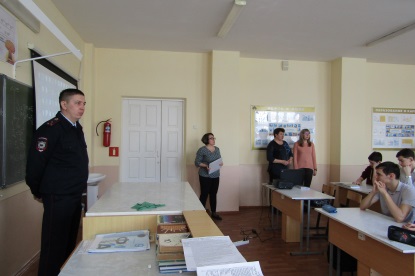 Часто человек, употребляющий наркотики ведёт асоциальный образ жизни: нигде не работает, ворует, - родные и близкие от него отворачиваются. Наркозависимые люди обречены на жизнь, которая сводится, лишь к добыче новой дозы наркотика, у них нет других интересов и увлечений.За сбыт, хранение и употреблением наркотических средств в Российской Федерации предусмотрено ряд статей уголовного кодекса, санкции которых предусматривают максимальное наказание в виде пожизненного лишения свободы. Также, стоит отметить, что за вовлечение несовершеннолетних к употреблению наркотиков и их сбыту – противозаконно.Социальный педагог Мария Андреева рассказала старшим школьникам о преимуществе здорового образа жизни и показала презентацию о вреде употребления наркотических средств. Девочки и мальчики активно участвовали в беседе о здоровье, отвечали на вопросы викторины, после чего на цветных воздушных шариках написали все параметры здорового образа жизни. Татьяна Вобликова и Елена Чиликина предостерегли школьников об ответственности за своё будущее: «Если кто-то из вас совершит какое-нибудь правонарушение, в том числе употребление наркотических средств, данный факт обязательно будет вноситься в базу правоохранительных органов. И в последствие, когда вы будете устраиваться на работу, у вас обязательно затребуют справку о судимости, в которой будут отражены все факты привлечения вас не только к уголовной, но и административной ответственности. Поэтому о своём будущем лучше заботится заблаговременно». Руководители образовательного учреждения поблагодарили гостей за познавательную и полезную беседу, в свою очередь Татьяна Вобликова пообещала, что подобные совместные мероприятия в последующем будут проводиться на постоянной основе для более эффективного  и  познавательного общения.******************************************************«Школа безопасности пенсионеров» в Комплексном центре Северо-Востока Самарской областиВ рамках проведения профилактических мероприятий «Школа безопасности пенсионеров» сотрудники МО МВД России «Похвистневский» совместно с представителями Общественного совета при МО 14 марта 2019 года посетили Комплексный центр Северо-Восточного округа Самарской области. Председатель Общественного совета Татьяна Вобликова начала мероприятия с рассказа о мошенничествах лицами цыганской национальности: «С течением времени данный вид мошенничества не теряет своей актуальности. Как и прежде цыгане, пользуясь своими психологическими методами, лишают своих жертв не только денежных средств, но и других ценностей. Единственным спасением от мошенничества подобного рода – не идти на контакт с лицами данного сословия: не смотреть в глаза, не позволять дотрагиваться до Вас».Оперуполномоченный Отделения уголовного розыска старший лейтенант полиции Александр Сапугольцев перечислил практически все виды обмана честных граждан: «Мошенники могут прийти к каждому из нас под видом социальных служб, электросетей, полицейских, лечебных учреждений. Помните! У каждого представителя учреждений данных организаций обязательно при себе должно иметься  разнарядка по адресам  удостоверение спецслужбы. Если у Вас возникло сомнение, перезвоните по номерам данных учреждений для проверки принадлежности пришедшего к вам сотрудника к той или иной службе. 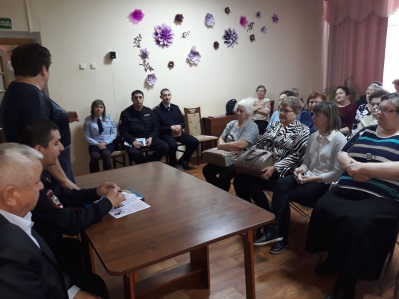 С появлением социальных сетей и сайтов бесплатных объявлений появились Интернет-мошенники. В соцсетях они копируют страницы ваших друзей и родственников, присылают вам различные сообщения с просьбами «напиши свой телефон», «перекинь мне свой код» и другие. Не стоит поддаваться на данные просьбы – это мошенники! Если вы пользуетесь услугами сайтов бесплатных объявлений, никогда не переводите денежные средства до передачи «товара». Настоящий покупатель никогда не будет у вас спрашивать номер карты, а, как принято, лично приедет, проверит исправность продаваемого вами имущества, и удостоверившись в его исправности, купит у вас его удобным для Вас способом.Многие покупки сейчас можно совершать безналичным способом – картой. В подобных случаях информация о карте оплаты (последние четыре цифры) отпечатываются на чеке, который представляет особую ценность для мошенников. При оплате некоторых Интернет-услуг требуются лишь эти четыре цифры, поэтому необходимо забирать данные чеки, и утилизировать их дома, чтобы ими не завладел преступник.По некоторым телеканалам проводятся лотереи-викторины, которые привлекают зрителей получением «легких денег». В реальности же один дозвон по указанным на экране номерам будет стоить не малых денег, и оператор вам скажет, что участвовать в лотерее может только каждый десятый дозвонившейся.Не мало жителей нашего города и района оставляют ключи от дома под ковриком, в обуви или в электрощитах – злоумышленники знают о возможных «тайниках» и могут совершить кражу во время вашего отсутствия. Как правило, при таких видах преступлениях, пропажа вещей обнаруживается не сразу: проходит время – стираются вещественные доказательства, и розыск преступников усложняется. Но, как показывает практика, несмотря на то, сколько времени потрачено на поиск злоумышленников, никто из них не уходит от правосудия».Дознаватель отделения дознания лейтенант полиции Константин Осипов рассказал об одном из уголовных дел из своей практики. Так, одна из потерпевших привязала свою карту к номеру злоумышленника, и тот попытался присвоить денежные средства, с её счёта. Но так, как с кредитной карты можно сделать перевод, лишь на благотворительность, мошенник перевёл более 17 000 рублей на счёт одного благотворительного фонда. К этому времени Константин Осипов уже выяснил, куда были переведены денежные средства и, доказав, что  данная операция была проведена мошенническим способом, денежные средства в короткий срок были возвращены владелице. «Отличительной особенностью любого преступления, относимого к разряду мошенничества, является использование собственной лжи и доверчивости другого человека для того, чтобы завладеть принадлежащими ему средствами, которые могут иметь натуральный вид (вещи и предметы) или денежное выражение. Помните, мошенники чрезвычайно изобретательны и хорошо знают человеческую психологию».Старший участковый уполномоченный ОУУП и ПДН майор полиции Евгений Лукутин поведал случаях, навязывания продукции пожилым гражданам. В частности о «предложениях» якобы газовиков установить бесплатно датчики утечек газа. При чём указывают стоимость самого датчика, гораздо выше рыночной. Хотя установка подобных датчиков не предусматривает каких-либо специальных навыков. Также майор полиции призвал присутствующих быть бдительными, не доверять незнакомым людям, о любых фактах мошенничества сообщать в ближайший отдел полиции по бесплатному номеру 102 - с мобильного, либо в Единую диспетчерскую службу.Инспектор по пропаганде БДД младший лейтенант полиции Елена Харитонова напомнила собравшимся о правилах дорожного движения, необходимости переходить проезжую часть только через пешеходные либо на регулируемых перекрёстках, и не подвергать свою жизнь опасности, путём сокращения пути. «К сожалению, в большинстве случаев, травмы, получаемые пешеходами при ДТП, не совместимы с жизнью. Помните, если нет тротуара, пешеход должен передвигаться навстречу движущемуся транспорту, а если вы передвигаетесь на велосипеде – по ходу движения транспортных средств. Во всяком случае, необходимо наличие на одежде световозвращающих элементов, что позволит водителям издалека увидеть пешехода и скорректировать скорость движения своего автомобиля.В завершении мероприятия заместитель председателя Общественного совета Гаптельхамит Асылгареев отметил, что своевременное обращение в полицию о преступлении способствует его быстрому раскрытию. Поэтому не нужно ждать совета родственников, или соседей, а в первую очередь необходимо позвонить в дежурную часть и сообщить о совершённом в отношении Вас противоправном действии.Полицейские и Общественники в конце мероприятия раздавали собравшимся тематические листовки, и отвечали на многочисленные вопросы присутствующих. Сотрудники Комплексного центра поблагодарили гостей за интересную и полезную беседу.******************************************************Похвистневские полицейские с общественниками продолжают проводить профилактические мероприятия с гражданами пожилого возрастаВ рамках проведения мероприятий «Школа безопасности для пенсионеров» в минувшую пятницу сотрудники МО МВД России «Похвистневский» оперуполномоченный ОУР капитан полиции Тимур Кинжалеев, инспектор по пропаганде БДД отделения ГИБДД младший лейтенант полиции Елена Харитонова, представитель Общественного совета при отделе внутренних дел Гаптельхамит Асылгареев приехали в полустационарное отделение реабилитационного центра «Доблесть» в селе Подбельск Похвистневского района.Тимур Кинжалеев рассказал присутствующим об основных видах мошенничества встречающимся на обслуживаемой территории: «особую опасность во все времена представляли опасность лица цыганской национальности. Они в процессе разговора, под предлогом «снять порчу»  завладевают денежными средствами и другими ценностями своих жерв. Зачастую цыгане гипнотизируют потерпевших, которые после их «визита» могут не помнить не лица, не особые приметы мошенников. Некоторые мошенники могут попытаться войти к вам в дом под видом социальных работников, полицейских, газовиков, сотрудников лечебно-профилактических учреждений. В этих случаях необходимо позвонить в организацию, названную «гостем» для уточнения данных.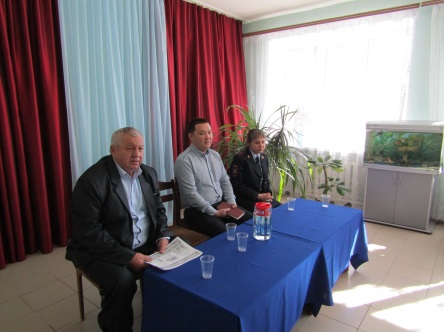 Не доверяйте, если Вам звонят и сообщают, что Ваш родственник или знакомый попал в аварию, «за решетку», в больницу или совершил ДТП, и теперь за него нужно внести залог, штраф, взятку. Это обман!»Гаптельхамит Гаптельхаевич напомнил собравшимся о том, как уберечь себя от мошенников: «Быть бдительными – залог вашей безопасности и сохранности вашего имущества! Но если случилась беда необходимо незамедлительно звонить в полицию по номеру 102 с мобильного, либо в Единую диспетчерскую службу по номеру 112. Елена Харитонова напомнила присутствующим о правилах дорожного движения. Особое внимание она уделила местам перехода дорог: «В нашем городе, так же как и в районе, установлено достаточное количество пешеходных переходов для облегчения их передвижения. Если ранее «перебегали» дорогу, минуя пешеходные переход в основном дети, то в настоящее время подобные нарушения правил дорожного движения совершают люди преклонного возраста, тем самым подвергая свою жизнь опасности. За истекший период 2019 года в Похвистневском районе совершено три ДТП с участием пешеходов. Все три с летальным исходом. Во всех случаях пешеходы находились без световозвращающих элементов. Настоятельно рекомендуем не пренебрегать использованием фликеров в тёмное время суток. Как показывает практика, они значительно повышают вероятность того, что водители заблаговременно увидят вас на проезжей части, чтобы вовремя скорректировать скорость движения своего автомобиля».По завершению мероприятия собравшиеся задавали множество вопросов, в том числе по установке искусственных неровностей в значимых местах города и сельских поселений. На каждый из них были даны правовые ответы и рекомендации. Сотрудники полиции совместно с общественниками продолжают проведения профилактических мероприятий на вверенной им территории.******************************************************«Школа безопасности для пенсионеров» в Реабилитационном центре города ПохвистневоСотрудники МО МВД России «Похвистневский» совместно с общественниками посетили Реабилитационный центр для инвалидов «Доблесть» в городе Похвистнево Самарской области с целью проведения профилактического мероприятия «Школа безопасности для пенсионеров». Старший следователь следственного отдела МО МВД России «Похвистневский» майор юстиции Татьяна Шелкаева рассказала собравшимся мошенничествах посредством телефонных звонков. Когда злоумышленники представляются родственниками, и говорят, что попали в беду и для решения проблемы им необходимы денежные средства. Некоторые из мошенников просто отправляют СМС-сообщения, например: «Мама, перешли на этот номер 1000 рублей. Я говорить не могу. Перезвоню позже». Конечно, это мошенники! Татьяна Шелкаева в подобных случаях настоятельно советовала: «Перезвоните вашим родственникам по их настоящим номерам, наверняка они живы, здоровы и ни в какой помощи, во всяком случае, от Вас не нуждаются!»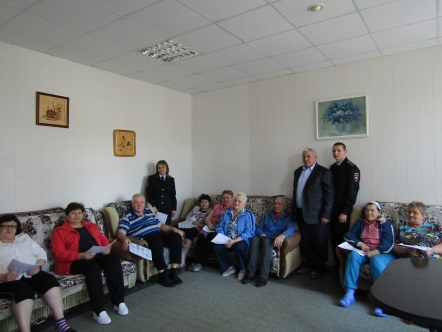 Майор юстиции также рассказала о том, что необходимо иметь в своём телефонном справочнике номера газовиков, электриков, полиции и поликлиники (лечебных учреждений), пенсионного фонда. В случае если к вам, без заблаговременного предупреждения, пришли неизвестные и представляются  сотрудниками вышеуказанных служб, предлагают установить какие-то приборы учёта газа или электороэнэргии, рассказывают Вам о дополнительной выплате к пенсии, но им нужен размен денежных средств. Не верьте! Позвоните по номерам названных организаций и уточните, был ли направлен сотрудник именно к Вам.Оперуполномоченный ОУР МО МВД России «Похвистневский» старший лейтенант полиции Александр Сапугольцев дополнил рассказ коллеги со следственного отдела о мошенниках цыганской национальности и Интернет-мошенниках. А также акцентировал внимание на защите домов, квартир от краж: «В связи с выявлением случаев проникновения в дома жителей города и района путём подбора ключей, рекомендуем закрывать двери на все имеющиеся замки, не оставлять ключи в общедоступных местах – под ковриком, в тапочках, электрических щитках. Если Вы планируете надолго оставлять свою недвижимость без присмотра, то советуем поставить свой дом под охрану. В нашем городе установкой подобных систем занимается Отдел вневедомственной охраны».Инспектор по пропаганде БДД ОГИБДД МО МВД России «Похвистневский» младший лейтенант полиции Елена Харитонова напомнила присутствующим о необходимости использования в тёмное время суток  световозвращающих элементов на одежде, сумках, шапках, ношение фликеров необходимо для того, чтобы  в свете автомобильных фар водитель заранее заметил у себя на пути движущийся объект и смог скорректировать скорость и траекторию своего движения. Младший лейтенант полиции заметила: «В основном все пешеходы  знают, что водитель обязан их пропустить при переходе через пешеходный переход, и, заметив нарушение со стороны водителя, стараются указать ему на это. Сами же пешеходы, зачастую, чаще, чем водители нарушают правила дорожного движения, и идут коротким путём, минуя «зебру». Тем самым не только подают плохой пример подрастающему поколению, но и подвергают себя смертельной опасности».Заместитель председателя Общественного совета при МО Гаптельхамит Асылгареев, завершая мероприятие призвал собравшихся быть бдительными: «Обо всех противоправных действиях совершённых в отношении Вас, либо ваших родственниках, близких, ставить в известность полицейских. Позвонив по бесплатному номеру 102, Вы попадёте в ближайший к вам отдел полиции, а по номеру 112 – в Единую диспетчерскую службу, оператор который обязан направить Вас в нужную вам службу. Помните! Не нужно стесняться того, что свами случилось какое-нибудь из перечисленных преступных действий, эффективное взаимодействие между гражданином и полицией позволит, пусть не искоренить преступность, но значительно снизить количество совершённых противоправных действий».Присутствующие на мероприятии сотрудники «Доблести» и получатели социальных услуг поблагодарили полицейских за интересную лекцию, пообещали, что всегда будут бдительны и никогда не нарушат правила дорожного движения.******************************************************ВНИМАНИЕ!Памятка «Как действовать населению при наводнении (паводке)»Весной в населенных пунктах могут быть происходить наводнения (паводки), в результате которых могут быть потери среди людей, разрушение муниципальных и частных построек, нанесение большого материального ущерба.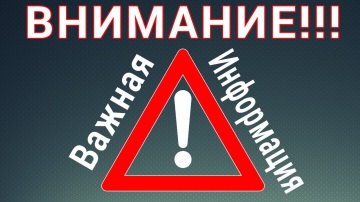 Наводнение – это временное затопление значительной части суши водой в результате действий сил природы. Данное явление может произойти в результате:• сброса воды с гидротехнических сооружений;• быстрого таяния снегов, ледяных заторов;• обильных осадков: либо очень продолжительных, либо кратковременных, но очень интенсивных;• нагонов воды в устья рек сильным навальным ветром или приливом.Наводнение (паводк) можно прогнозировать, а значит, принять предупредительные меры.С получением прогноза о возможном наводнении осуществляется оповещение населения с помощью сирен, через сеть радио- и телевизионного вещания, другими возможными средствами.Получив предупреждение об угрозе наводнения (затопления), сообщите об этом вашим близким, соседям, окажите помощь престарелым и больным.В информации будет сообщено о времени и границах затопления, рекомендации жителям о целесообразном поведении и порядке эвакуации.Перед эвакуацией для сохранения своего дома следует:• отключить воду, газ, электричество;• погасить огонь в печах;• перенести на верхние этажи (чердаки) зданий ценные вещи и предметы;• закрыть окна и двери, при необходимости – обить окна и двери первых этажей досками или фанерой.При получении сигнала о начале эвакуации необходимо быстро собрать и взять с собой:• документы (в герметичной упаковке), ценности, лекарства;• комплект одежды и обуви по сезону;• запас продуктов питания на несколько дней, затем следовать на объявленный эвакуационный пункт для отправки в безопасные районы.При внезапном наводнении необходимо как можно быстрее, если затопление в селе или частном секторе, отогнать скот в безопасные места, отдаленные от затопления. Занять ближайшее безопасное возвышенное место и быть готовым к организованной эвакуации по воде. Необходимо принять меры, позволяющие спасателям своевременно обнаружить людей, отрезанных водой и нуждающихся в помощи:а) в светлое время суток – вывесить на высоком месте полотнища;б) в темное время – подавать световые сигналыЕсли вода застала в поле, лесу, то необходимо выйти на возвышенные места, если нет такой возвышенности – забраться на дерево, использовать все предметы, способные удержать человека на воде: бревна, доски, обломки, деревянные двери, бочки, автомобильные шины и т.д.******************************************************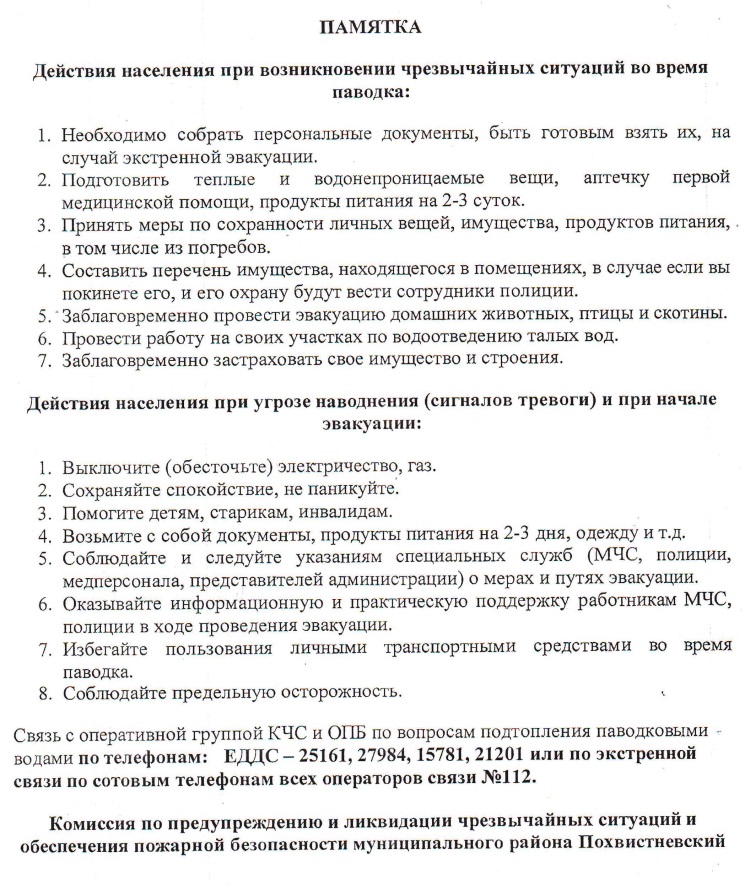 ******************************************************ПАМЯТКА О СОБЛЮДЕНИИ НАСЕЛЕНИЕМ ПРАВИЛ ПОЖАРНОЙ БЕЗОПАСНОСТИ В БЫТУС наступлением холодов начинается активное использование населением электротехнических и теплогенерирующих устройств.   Традиционно в данный период времени основное количество пожаров происходит по электротехническим причинам и по причинам, связанным с неправильным устройством или эксплуатацией теплогенерирующих устройств, печей и дымоходов.Требованиями пожарной безопасности установлены определенные правила при устройстве и эксплуатации электротехнических и теплогенерирующих устройств, соблюдение которых позволит максимально обезопасить себя от риска возникновения пожара.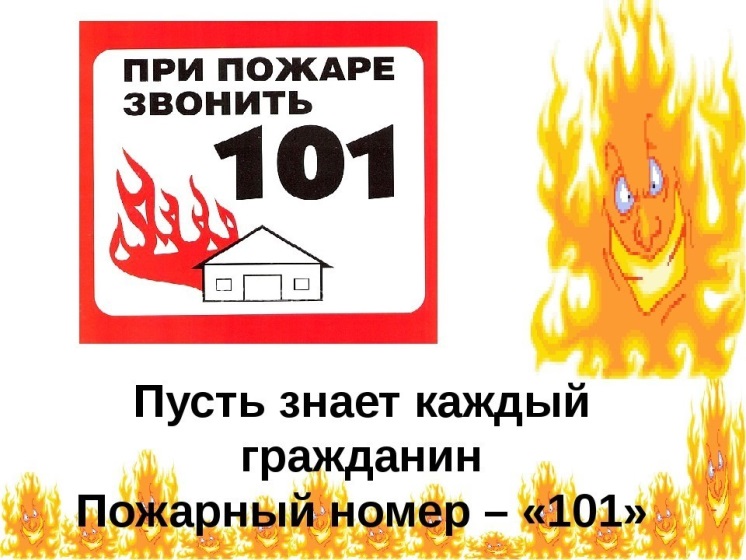 Меры пожарной безопасности при эксплуатации электрооборудования.При эксплуатации электрических приборов запрещается:- использовать приемники электрической энергии (электроприборы) в условиях, не соответствующих требованиям инструкций предприятий-изготовителей, или имеющие неисправности, а также эксплуатировать электропровода и кабели с поврежденной или потерявшей защитные свойства изоляцией;- устанавливать самодельные вставки «жучки» при перегорании плавкой вставки предохранителей, это приводит к перегреву всей электропроводки, короткому замыканию и возникновению пожара;- окрашивать краской или заклеивать открытую электропроводку обоями;- пользоваться поврежденными выключателями, розетками, патронами;- закрывать электрические лампочки абажурами из горючих материалов;- использование электронагревательных приборов при отсутствии или неисправности терморегуляторов, предусмотренных конструкцией.Недопустимо включение нескольких электрических приборов большой мощности в одну розетку, во избежание перегрузок, большого переходного сопротивления и перегрева электропроводки.Частой причиной пожаров является воспламенение горючих материалов, находящихся вблизи от включенных и оставленных без присмотра электронагревательных приборов (электрические плиты, кипятильники, камины, утюги, грелки и т.д.).Включенные электронагревательные приборы должны быть установлены на негорючие теплоизоляционные подставки.Для предупреждения высыхания и повреждения изоляции проводов запрещается прокладка их по нагревающимся поверхностям (печи, дымоходы, батареи отопления и т.д.).Перед уходом из дома на длительное время нужно проверить и убедиться, что все электронагревательные и осветительные приборы отключены.Меры пожарной безопасности при эксплуатации  газового оборудования.Газовое оборудование, находящееся в доме, должно находиться в исправном состоянии и соответствовать техническим требованиям по его эксплуатации.При эксплуатации газового оборудования запрещается:- пользоваться газовыми приборами малолетним детям и лицам, незнакомым с порядком его безопасной эксплуатации;- открывать газовые краны, пока не зажжена спичка или не включен ручной запальник;- сушить белье над газовой плитой, оно может загореться.При появлении в доме запаха газа, запрещается использование электроприборов находящихся в доме, включение электроосвещения. Выключите все газовые приборы, перекройте краны, проветрите все помещения, включая подвалы. Проверьте, плотно ли закрыты все краны газовых приборов. Если запах газа не исчезает, или, исчезнув при проветривании, появляется вновь, необходимо вызвать аварийную газовую службу.Печное отопление.Печи, находящиеся в доме, должны быть в исправном состоянии и безопасны в пожарном отношении.Нужно помнить, что пожар может возникнуть в результате воздействия огня и искр через трещины и неплотности в кладке печей и дымовых каналов. В связи с этим, необходимо периодически тщательно осматривать печи и дымовые трубы, устранять обнаруженные неисправности, при необходимости производить ремонт. Отложения сажи удаляют, и белят все элементы печи, побелка позволяет своевременно обнаружить трещины и прогары.При эксплуатации печей следует выполнять следующие требования:- перед топкой должен быть прибит предтопочный лист, из стали размером 50х70 см и толщиной не менее 2 мм, предохраняющий от возгорания случайно выпавших искр;- запрещается растапливать печи бензином, керосином и другими ЛВЖ, так как при мгновенной вспышке горючего может произойти взрыв или выброс пламени;- располагать топливо, другие горючие вещества и материалы на предтопочном листе;- недопустимо топить печи с открытыми дверцами;- зола и шлак, выгребаемые из топок, должны быть пролиты водой, и удалены в специально отведенное для них безопасное место;- дымовые трубы над сгораемыми крышами должны иметь искроуловители (металлические сетки);- запрещается сушить на печи вещи и сырые дрова. Следите за тем, чтобы мебель, занавески находились не менее чем в полуметре от массива топящейся печи;- очищают дымоходы от сажи, как правило, перед началом отопительного сезона и не реже одного раза в два месяца во время отопительного сезона;- в местах, где сгораемые и трудно сгораемые конструкции зданий (стены, перегородки, перекрытия, балки) примыкают к печам и дымоходным трубам, необходимо предусмотреть разделку из несгораемых материалов.^ Пожары от детской шалости с огнем возникают тогда, когда дети оставлены без присмотра и предоставлены сами себе. Чаще всего дети погибают в результате пожаров, виновниками которых зачастую они сами и являются.Нужно разъяснять детям правила пожарной безопасности, что игра со спичками, зажигалками, фейерверками, свечами, бенгальскими огнями ведет к пожару, что  осторожность обращения с огнем нужно проявлять не только дома, но и во дворе, в поле и в лесу.Не поручайте детям присматривать за включенными электрическими и газовыми приборами, а также за топящимися печами. Не разрешайте им самостоятельно включать электрические и газовые приборы.Не допускайте хранения спичек, зажигалок, керосина, бензина и т.д. в доступных для детей местах. Не оставляйте детей без присмотра.Действия в случае возникновения пожара.Помните, что самое страшное при пожаре - растерянность и паника. Уходят драгоценные минуты, когда огонь и дым оставляют всё меньше шансов выбраться в безопасное место. Вот почему каждый должен знать, что необходимо делать при возникновении пожара.При возникновении пожара немедленно сообщите об этом в пожарную охрану по телефону "01".При сообщении в пожарную охрану о пожаре необходимо указать:- кратко и чётко обрисовать событие - что горит (квартира, чердак, подвал, индивидуальный дом или иное) и по возможности приблизительную площадь пожара;- назвать адрес (населённый пункт, название улицы, номер дома, квартиры);- назвать свою фамилию, номер телефона;- есть ли угроза жизни людей, животных, а также соседним зданиям и строениям; - если у Вас нет доступа к телефону и нет возможности покинуть помещение, откройте окно и криками привлеките внимание прохожих. Постарайтесь принять меры по спасению людей, животных, материальных ценностей. Постарайтесь оповестить о пожаре жителей населенного пункта.Делать это надо быстро и спокойно. В первую очередь спасают детей, помня при этом, что они чаще всего, испугавшись, стараются спрятаться под кровать, под стол, в шкаф. Из задымленного помещения надо выходить пригнувшись, стремясь держать голову ближе к полу, т.к. дым легче воздуха, он поднимается вверх, и внизу его гораздо меньше. Передвигаясь в сильно задымленном помещении нужно придерживаться стен. Ориентироваться можно по расположению окон, дверей.Помните:- дым при пожаре значительно опаснее пламени и большинство людей погибает не от огня, а от удушья;- при эвакуации через зону задымления необходимо дышать через мокрый носовой платок или мокрую ткань.После спасения людей можно приступить к тушению пожара имеющимися средствами пожаротушения (огнетушители), в том числе подручными (одеяло, вода, песок, и т. д.) и эвакуации имущества.Категорически запрещается - бороться с пламенем самостоятельно, не вызвав предварительно пожарных, если вы не справились с загоранием на ранней стадии его развития.В случае невозможности потушить пожар собственными силами, принять меры по ограничению распространения пожара на соседние помещения, здания и сооружения, горючие вещества. С этой целью двери горящих помещений закрывают для предотвращения доступа кислорода в зону горения.По прибытии пожарной техники необходимо встретить ее и указать место пожара.Помните!Соблюдение мер пожарной безопасности –это залог вашего благополучия,сохранности вашей жизни и жизни ваших близких!Пожар легче предупредить, чем потушить!    поселения    Малый  Толкай                                         РАСПРОСТРАНЯЕТСЯ БЕСПЛАТНОГазета основана 14.06.2010 г.    поселения    Малый  Толкай                                         22  марта  2019  года№ 10 (225)    поселения    Малый  Толкай                                         ОФИЦИАЛЬНОЕОПУБЛИКОВАНИЕ                  РОССИЙСКАЯ ФЕДЕРАЦИЯАДМИНИСТРАЦИЯсельского поселенияМАЛЫЙ ТОЛКАЙмуниципального районаПохвистневскийСамарской областиПОСТАНОВЛЕНИЕ20.03.2019 года № 23Об определении перечня мест (объектов) для отбывания осужденными наказания в виде обязательных работ и исправительных работ на территории сельского поселения Малый Толкай№ п/пНаименование сельского поселенияНаименование места (объекта) Квота рабочих местВиды работ1Сельское поселение Малый Толкай муниципального района Похвистневский Самарской областиАдминистрация сельского поселения Малый толкай муниципального района Похвистневский Самарской области(по согласованию)2Уборка территории от мусора, в зимний период от снега, обкос территории от сорной растительности, погрузочно-разгрузочные работы. Квалифицированные работы:  штукатурно-малярные, сантехнические, столярные, плотницкие  т.п.№ п/пНаименование сельского поселенияНаименование места (объекта) Квота рабочих местВиды работ1Сельское поселение Малый Толкай муниципального района Похвистневский Самарской областиИП КФХ Львова О.Г.(по согласованию)1Уборка территории от мусора, в зимний период от снега, обкос территории от сорной растительности, погрузочно-разгрузочные работы.Квалифицированные работы: штукатурно-малярные, сантехнические, столярные, плотницкие  т.п.2Сельское поселение Малый Толкай муниципального района Похвистневский Самарской областиИП Иваев Р.М.(по согласованию)1Погрузочно-разгрузочные работы.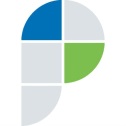 Филиал федерального государственного бюджетного учреждения «Федеральная кадастровая палата Федеральной службы государственной регистрации, кадастра и картографии» по Самарской областиг. Самара, ул. Ленинская, 25а, 1 корп.e-mail: pr_fkp@mail.ru, twitter: @pr.fkp, www.kadastr.ruУчредители: Администрация сельского поселения Малый Толкай муниципального района Похвистневский Самарской области и Собрание представителей сельского поселения Малый Толкай муниципального района Похвистневский Самарской области.Издатель: Администрация сельского поселения Малый Толкай муниципального района Похвистневский Самарской областиУчредители: Администрация сельского поселения Малый Толкай муниципального района Похвистневский Самарской области и Собрание представителей сельского поселения Малый Толкай муниципального района Похвистневский Самарской области.Издатель: Администрация сельского поселения Малый Толкай муниципального района Похвистневский Самарской областиУчредители: Администрация сельского поселения Малый Толкай муниципального района Похвистневский Самарской области и Собрание представителей сельского поселения Малый Толкай муниципального района Похвистневский Самарской области.Издатель: Администрация сельского поселения Малый Толкай муниципального района Похвистневский Самарской областиАдрес: Самарская область, Похвистневский район, село Малый Толкай, ул. Молодежна,2 тел. 8(846-56) 54-1-40Тираж 100 экз. Подписано в печать Редактор Атякшева Р.Ю.